§9723.  Training and certification program standards1.  Appoint committee; establish requirements.  The board shall appoint a 5-member training and certification committee, referred to in this section as "the committee," to establish the training and certification requirements for municipal building officials, local code enforcement officers and 3rd-party inspectors.  For purposes of this section, "3rd-party inspector" has the same meaning as set forth in Title 25, section 2371, subsection 6.[PL 2007, c. 699, §6 (NEW).]2.  Training program standards; implementation.  The committee shall direct the training coordinator of the Division of Building Codes and Standards, established in Title 25, section 2372, to develop a training program for municipal building officials, local code enforcement officers and 3rd-party inspectors.  The Department of Public Safety, Office of the State Fire Marshal, pursuant to Title 30‑A, section 4451, subsection 3‑A, shall implement the training and certification program established under this chapter.[PL 2019, c. 517, §1 (AMD).]3.  Annual review.  The committee shall annually review the training program developed pursuant to subsection 2 to confirm that training courses are regularly offered in geographically diverse locations and that training for municipal building officials is fully funded by the State.[PL 2007, c. 699, §6 (NEW).]SECTION HISTORYPL 2007, c. 699, §6 (NEW). PL 2011, c. 633, §6 (AMD). PL 2011, c. 655, Pt. FF, §2 (AMD). PL 2011, c. 655, Pt. FF, §16 (AFF). PL 2013, c. 424, Pt. A, §3 (AMD). PL 2019, c. 517, §1 (AMD). The State of Maine claims a copyright in its codified statutes. If you intend to republish this material, we require that you include the following disclaimer in your publication:All copyrights and other rights to statutory text are reserved by the State of Maine. The text included in this publication reflects changes made through the First Regular and First Special Session of the 131st Maine Legislature and is current through November 1, 2023
                    . The text is subject to change without notice. It is a version that has not been officially certified by the Secretary of State. Refer to the Maine Revised Statutes Annotated and supplements for certified text.
                The Office of the Revisor of Statutes also requests that you send us one copy of any statutory publication you may produce. Our goal is not to restrict publishing activity, but to keep track of who is publishing what, to identify any needless duplication and to preserve the State's copyright rights.PLEASE NOTE: The Revisor's Office cannot perform research for or provide legal advice or interpretation of Maine law to the public. If you need legal assistance, please contact a qualified attorney.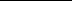 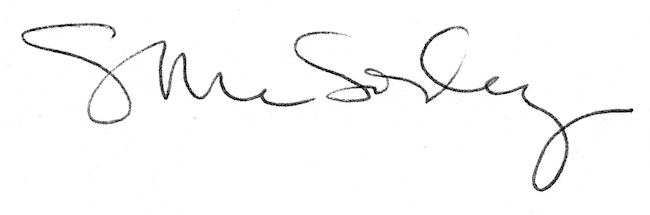 